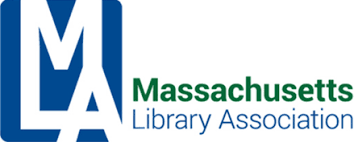 Administrative Committee MeetingMinutesJuly 8, 2022 at 10amMeeting via ZoomAttending:  Kim Hewitt (President), Joanne Lamothe (Past President), Bernadette Rivard (Treasurer), Tina McAndrew (Secretary)Call to Order at 10:10amMotion made to accept the minutes of the May 13, 2022 meeting made by Bernadette Rivard and seconded by Joanne Lamothe.  Tina McAndrew abstained.Treasurer’s Report – Bernadette RivardFlowers were sent by the Association to Rebecca due to a death in the familyDiscussion regarding no-shows and payment at conference; it was suggested for next year that no-shows still need to payAfter conference budget has a surplusDiscussion regarding giving bonuses to the two employees – Kristen Collins and Rebecca Buckley for exemplary work and lack of consistent salary increases; Kim will recommend to the Executive Board bonuses in the amount of approximately 10% of each employee’s salaryVote was taken to recommend to the eBoard that Nora Blake take over as the Bylaws liaison in place of Ellen RainvilleAssociation Manager’s Report- Rebecca BeckleyRebecca was unable to attend due to a family obligation.Admin Calendar Review [Aug-Sep)Joanne discussed conference venue possibilities – Sea Crest Beach Hotel in Falmouth earlier in May and possibly the 1620 House in Plymouth.Student Debt Cancellation StatementDiscussion was had about the potentially limited impact of such a statement.  Kim will contact Andrea about including a call to action to contact local reps in the future statement.Adjourn at 11:48amRespectfully Submitted,Tina McAndrewMLA Secretary